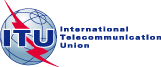 FOREWORDThe International Telecommunication Union (ITU) is the United Nations specialized agency in the field of telecommunications, information and communication technologies (ICTs). The ITU Telecommunication Standardization Sector (ITU-T) is a permanent organ of ITU. ITU-T is responsible for studying technical, operating and tariff questions and issuing Recommendations on them with a view to standardizing telecommunications on a worldwide basis.The procedures for establishment of focus groups are defined in Recommendation ITU-T A.7. ITU-T Study Group 20 set up the ITU-T Focus Group on Data Processing and Management to support IoT and Smart Cities & Communities (FG-DPM) at its meeting in March 2017. ITU-T Study Group 20 is the parent group of FG-DPM.Deliverables of focus groups can take the form of technical reports, specifications, etc., and aim to provide material for consideration by the parent group in its standardization activities. Deliverables of focus groups are not ITU-T Recommendations. ITU 2017All rights reserved. No part of this publication may be reproduced, by any means whatsoever, without the prior written permission of ITU.TitleAcknowledgements These Technical Specifications were ... (complete)..Additional information and materials relating to this report can be found at: http://www.itu.int/en/ITU-T/focusgroups/dpm/Pages/default.aspx. If you would like to provide any additional information, please contact the FG-DPM at tsbfgdpm@itu.int.TitleTable of Contents1	Scope	12	References	13	Definitions	13.1	Terms defined elsewhere	13.2	Terms defined in this document	24	Abbreviations and acronyms	25	Conventions	26	Clause 6 of the Technical Specifications	2Bibliography	6TitleSummary[ADD TEXT].Keywords[ADD TEXT].Introduction<Optional – This clause should appear only if it contains information different from that in Scope and Summary>1	Scope[ADD TEXT].2	ReferencesThe following ITU-T Recommendations and other references contain provisions which, through reference in this text, constitute provisions of these Technical Specifications. At the time of publication, the editions indicated were valid. All Recommendations and other references are subject to revision; users of these Technical Specifications are therefore encouraged to investigate the possibility of applying the most recent edition of the Recommendations and other references listed below. A list of the currently valid ITU-T Recommendations is regularly published. The reference to a document within these Technical Specifications does not give it, as a stand-alone document, the status of a Recommendation.][ITU-T X.yyy]	Recommendation ITU-T X.yyy (date), Title.3	Definitions<Check in the ITU-T terms and definitions database at www.itu.int/go/terminology-database whether the term has already been defined in [a / another] Recommendation. It would be more consistent to refer to such a definition rather than to redefine the term>3.1	Terms defined elsewhere<Normally, terms defined elsewhere will simply refer to the defining document. In certain cases, it may be desirable to quote the definition to allow for a stand-alone document>These Technical Specifications use the following terms defined elsewhere:3.1.1	<Term 1> [Reference]: <optional quoted definition>.3.1.2	<Term 2> [Reference]: <optional quoted definition>.3.2	Terms defined in this documentThese Technical Specifications defines the following terms:3.2.1	<Term 3>: <definition>.4	Abbreviations and acronymsThese Technical Specifications use the following abbreviations and acronyms:<abbr>	<expansion><Include all abbreviations and acronyms used in these Technical Specifications>5	Conventions<Mandatory clause. Describe any particular notation, style, presentation, etc. used within the Technical Specifications, if any. If none, write "None.">6	Clause 6 of the Technical Specifications<Clause 6 onwards contains the body of the Technical Specifications>Table 1: Example of a tableCaptions for figures use WinWord style "Figure_No & title"Figure 1: Example of a figureAnnex A

<Annex Title>(This annex forms an integral part of these Technical Specifications.)<Body of annex A>Appendix I

<Appendix Title>(This appendix does not form an integral part of these Technical Specifications.)
<Body of appendix I>Bibliography[b-ITU-T X.yyy]	Recommendation ITU-T X.yyy (date), Title.________________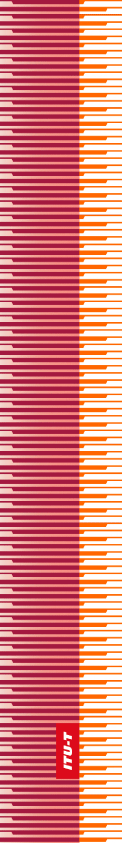 International Telecommunication UnionInternational Telecommunication UnionInternational Telecommunication UnionITU-TFG-DPMFG-DPMTELECOMMUNICATION
STANDARDIZATION SECTOR
OF ITUTELECOMMUNICATION
STANDARDIZATION SECTOR
OF ITU(xx/20xx) ITU-T Focus Group on Data Processing and Management to support IoT and Smart Cities & CommunitiesITU-T Focus Group on Data Processing and Management to support IoT and Smart Cities & CommunitiesITU-T Focus Group on Data Processing and Management to support IoT and Smart Cities & CommunitiesITU-T Focus Group on Data Processing and Management to support IoT and Smart Cities & CommunitiesTitleTitleTitleTitleFocus Group Technical SpecificationsFocus Group Technical SpecificationsFocus Group Technical SpecificationsFocus Group Technical SpecificationsSERIES OF FG-DPM TECHNICAL REPORTS/SPECIFICATIONS…completeNumberObservation1Sample table2Table header (1st row) uses style Table_head3Other table rows use style Table_text4Heading with table number uses style "Table_No & title"AB